СОВЕТ ДЕПУТАТОВ МУНИЦИПАЛЬНОГО ОБРАЗОВАНИЯНИКОЛАЕВСКИЙ  СЕЛЬСОВЕТ САРАКТАШСКОГО РАЙОНАОРЕНБУРГСКОЙ ОБЛАСТИЧЕТВЕРТЫЙ СОЗЫВРЕШЕНИЕОчередного двадцать третьего заседания Совета депутатовмуниципального образования Николаевский  сельсоветчетвертого  созыва03.03.2023 года                    с. Николаевка                             № 80Об учреждении периодического печатного издания сельского поселения Николаевский сельсовет Саракташского района Оренбургской области - Информационный бюллетень «Николаевский сельсовет»В соответствии с пунктом 7 части 1 статьи 17 Федерального закона от 06.10.2003 № 131-ФЗ «Об общих принципах организации местного самоуправления в Российской Федерации», руководствуясь Законом Российской Федерации от 27.12.1991 № 2124-1 «О средствах массовой информации», Уставом муниципального образования Николаевский сельсовет Саракташского района Оренбургской области, Совет депутатов Николаевского сельсоветаР Е Ш И Л:1. Учредить на территории муниципального образования Николаевский сельсовет Саракташского района Оренбургской области средство массовой информации - периодическое печатное издание сельского поселения Николаевский сельсовет Саракташского района Оренбургской области - Информационный бюллетень «Николаевский сельсовет». 2. Утвердить Положение о периодическом печатном издании сельского поселения Николаевский сельсовет Саракташского района Оренбургской области - Информационный бюллетень «Николаевский сельсовет» согласно приложению. 3. Определить Информационный бюллетень «Николаевский сельсовет» официальным источником опубликования муниципальных правовых актов. 4. Настоящее решение вступает в силу после его обнародования, подлежит размещению на официальном сайте администрации сельского поселения Николаевский сельсовет Саракташского района Оренбургской области. 5. Контроль за исполнением данного решения возложить на постоянную мандатную комиссию Совета депутатов Николаевского сельсовета (Т.В.Донченко).Разослано: депутатам - 10, прокуратуре района, постоянной комиссии, администрации Саракташского района, места для обнародования, сайт администрации Николаевского сельсовета.Приложение к решению Совета депутатовНиколаевского сельсоветаот 03.03.2023 № 80Положениео периодическом печатном издании сельского поселения Николаевский сельсовет Саракташского района Оренбургской области - Информационный бюллетень «Николаевский сельсовет»I. Общие положения1.1. Настоящее Положение о периодическом печатном издании сельского поселения Николаевский сельсовет Саракташского района Оренбургской области - Информационный бюллетень «Николаевский сельсовет» (далее – Информационный бюллетень) разработано в соответствии с Конституцией Российской Федерации, Законом Российской Федерации от 27.12.1991 № 2124-1 «О средствах массовой информации», Федеральным законом от 06.10.2003 № 131-ФЗ «Об общих принципах организации местного самоуправления в Российской Федерации». 1.2. Информационный бюллетень является средством массовой информации в форме периодического печатного издания сельского поселения Николаевский сельсовет Саракташского района Оренбургской области.1.3 Учредителями Информационного бюллетеня являются Совет депутатов муниципального образования Николаевский сельсовет Саракташского района Оренбургской области, администрация муниципального образования Николаевский сельсовет Саракташского района Оренбургской области.1.4. Официальное наименование Информационного бюллетеня – «Николаевский сельсовет».1.5. В соответствии со статьей 12 Закона Российской Федерации от 27.12.1991 № 2124-1 «О средствах массовой информации» Информационный бюллетень не подлежит государственной регистрации.1.6. Информационный бюллетень издается на русском языке, 8 шрифтом, форматом А 4 или А 3. 1.7. Согласно Федеральному закону от 29.12.1994 № 77-ФЗ «Об обязательном экземпляре документов», два экземпляра информационного бюллетеня подлежат безвозмездной передаче в Николаевский сельский филиал МБУК «ЦБС Саракташского района Оренбургской области» (модельная библиотека).II. Цели, задачи Информационного бюллетеня2.1. Информационный бюллетень учрежден для опубликования муниципальных нормативных правовых актов, затрагивающих права, свободы и обязанности человека и гражданина, устанавливающих правовой статус организаций, учредителем которых выступает муниципальное образование, соглашений, заключаемых между органами местного самоуправления, обсуждения проектов муниципальных правовых актов по вопросам местного значения, доведения до сведения жителей муниципального образования официальной информации о социально-экономическом и культурном развитии муниципального образования, о развитии его общественной инфраструктуры и иной официальной информации.Финансирование и издание Информационного бюллетеня3.1. Финансирование, распространение и материально-техническое обеспечение процесса издания информационного бюллетеня производится за счет средств местного бюджета. IV. Редакционная коллегия Информационного бюллетеня4.1. Глава муниципального образования Николаевский сельсовет Саракташского района Оренбургской области является главным редактором Информационного бюллетеня, планирует редакционную политику Информационного бюллетеня, принимает решение о включении в очередной номер информационного бюллетеня поступающих к нему материалов, утверждает состав и макет очередного номера, подписывает номер в печать.4.2. Заместитель редактора Информационного бюллетеня, члены редакционной коллегии Информационного бюллетеня назначаются на должность и снимаются с должности постановлением администрации Николаевского сельсовета Саракташского района Оренбургской области из числа сотрудников администрации Воздвиженского сельсовета, Совета депутатов муниципального образования Николаевский сельсовет и исполняют свои обязанности безвозмездно.4.3. Редакционная коллегия Информационного бюллетеня:- рассматривает вопросы, связанные с распространением информационного бюллетеня;-  является совещательным органом при редакторе Информационного бюллетеня по всем вопросам, связанным с изданием Информационного бюллетеня.V. Выходные данные информационного бюллетеня5.1. В оформлении первой страницы Информационного бюллетеня обязательно используется официальная символика (герб) муниципального образования Николаевский сельсовет Саракташского района Оренбургской области.5.2. Каждый выпуск (номер) Информационного бюллетеня должен содержать следующие сведения:1) наименование (название) издания;2) учредитель (соучредители);3) фамилия, инициалы главного редактора;4) порядковый номер выпуска и дата его выхода в свет;5) тираж;6) пометка «Бесплатно»;7) адреса редакции, издателя, типографии;8) знак Информационной продукции в случаях, предусмотренных Федеральным законом от 29декабря 2010 года № 436-ФЗ «О защите детей от информации, причиняющий вред здоровью и развитию».5.3. Нормативные правовые акты должны содержать наименование, дату принятия (издания), регистрационный номер, орган, принявший акт.VI. Периодичность и тираж Информационного бюллетеня6.1. Информационный бюллетень издается по мере накопления предназначенных к официальному опубликованию муниципальных правовых актов, официальных сообщений и материалов органов местного самоуправления, но не реже одного раза в три месяца 6.2. Тираж Информационного бюллетеня определяется главным редактором в соответствии с Законом Российской Федерации от 27.12.1991 № 2124-1 «О средствах массовой информации». Тираж Информационного бюллетеня должен быть не менее 7 экземпляров. .VII. Порядок предоставления материалов7.1. Документы и официальные материалы для опубликования поступают редактору в электронном виде или на бумажном носителе и регистрируются в журнале поступления материалов. VIII. Ограничения опубликования сведений в Информационном бюллетене8.1. Не допускается использование Информационного бюллетеня в целях совершения уголовно наказуемых деяний, для разглашения сведений, составляющих государственную или иную специально охраняемую законом тайну, для распространения материалов, содержащих публичные призывы к осуществлению террористической деятельности или публично оправдывающих терроризм, других экстремистских материалов, материалов, пропагандирующих порнографию, культ насилия и жестокости, и материалов содержащих нецензурную брань, сведений, распространение которых запрещено законодательством Российской Федерации о средствах массовой информации, а также сведений, распространение которых запрещено или которые не могут быть опубликованы в соответствии с законодательством Российской Федерации и законодательством Оренбургской области, агитационные призывы, лозунги предвыборных кампаний, реклама.IX. Распространение Информационного бюллетеня9.1. Информационный бюллетень распространяется на территории муниципального образования Николаевский сельсовет Саракташского района Оренбургской области путем бесплатной рассылки и не может быть предметом коммерческого распространения. 9.2. Информационный бюллетень, для обеспечения к нему доступа жителей муниципального образования Николаевский сельсовет Саракташского района Оренбургской области, распространяется путем рассылки адресатам в обязательном порядке в соответствии с Приложением к настоящему Положению.X. Электронная версия Информационного бюллетеня10.1. Для широкого распространения Информационного бюллетеня создается его официальная электронная версия, которая размещается на сайте муниципального образования Николаевский сельсовет Саракташского района Оренбургской области в сети «Интернет»                     (www.adm-vozdvigenka.ru).______Приложение к Положению о периодическом печатном издании муниципального образования Николаевский сельсовет Саракташского района Оренбургской области -Информационный бюллетень «Николаевский сельсовет»СПИСОКучреждений, организаций, предприятий для рассылки нормативных правовых актов органов местного самоуправления муниципального образования Николаевский сельсовет Саракташского района Оренбургской для официального опубликования________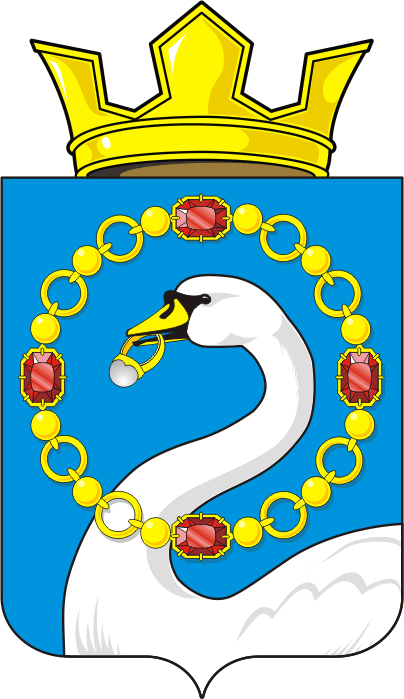 Председатель Совета депутатов Николаевского о сельсовета  ____________          Т.В.Донченко      Глава       Николаевского сельсовета	                _______________   Т.В.Калмыкова №п/пНаименование учреждения, организации, предприятияАдрес1.Администрация Николаевского сельсовета (место для обнародования НПА)-1 экз.с.Николаевка , ул.Парковая, д. 182.СДК села Николаевка С.Николаевка, ул. Парковая, д. 173.СДК села Рождественкас.Рождественка, ул.центральная, д. 124.МОБУ Кабанкино 5.СДК Биктимирово